 
АДМИНИСТРАЦИЯ КАМЫШЛОВСКОГО ГОРОДСКОГО ОКРУГА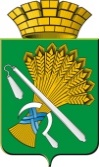 П О С Т А Н О В Л Е Н И Еот 26.08.2021   № 594О проведении на территории Камышловского  городскогоокруга  основных мероприятий,  посвященных Дню солидарностив борьбе с терроризмомВ соответствии с Федеральным законом от 13 марта 1995 г. № 32-ФЗ «О днях воинской славы и памятных датах России», во исполнение Комплексного плана противодействия идеологии терроризма в Российской Федерации на 2019-2023 годы, утвержденного Президентом Российской Федерации 28.12.2018 (ПР-2665), руководствуясь статьями 28.2,30 Устава Камышловского городского округа, администрация Камышловского городского округаПОСТАНОВЛЯЕТ:Провести на территории Камышлвского городского округа основные мероприятия, посвященные Дню солидарности в борьбе с терроризмом 03.09.2021.Утвердить план основных мероприятий, посвященных Дню солидарности в борьбе с терроризмом, проводимых на территории Камышловского городского округа (прилагается).3. Комитету по образованию, культуре, спорту и делам молодёжи администрации Камышловского городского округа (Кузнецова О.М.), ответственному за проведение мероприятий:3.1. обеспечить подготовку и проведение мероприятий, приуроченных к Дню солидарности в борьбе с терроризмом с учетом ограничений, связанных с распространением новой коронавирусной инфекции (2019-nCoV) (в том числе в дистанционном формате);3.2. привлечь к участию в мероприятиях представителей общественных объединений (организаций), религиозных организаций, представляющих традиционные конфессии, средства массовой информации;4. Рекомендовать Межмуниципальному отделу внутренних дел Российской Федерации «Камышловский» (Хмелев Ю.Н.) при проведении мероприятий, указанных в пункте 2 настоящего постановления: 4.1. Обеспечить безопасность и охрану общественного порядка; 4.2. Обеспечить принятие мер согласно постановления Правительства Свердловской области от 30.05.2003 № 333-ПП «О мерах по обеспечению общественного порядка и безопасности при проведении на территории Свердловской области мероприятий с массовым пребыванием людей».5. Настоящее постановление разместить на официальном сайте Камышловского городского округа в сети «Интернет».6. Контроль за исполнением настоящего постановления возложить на заместителя главы администрации Камышловского городского округа Соболеву А.А.ГлаваКамышловского городского округа                                               А.В. ПоловниковПЛАН
основных мероприятий, посвященных Дню солидарности в борьбе с терроризмом, проводимых на территории Камышловского городского округаУТВЕРЖДЕНпостановлением главыКамышловского городского округаот 26.08.2021 года  № 594№п/пНаименование мероприятияОтветственныйДата проведенияПредполагаемое количество участниковПредполагаемое количество участниковПредполагаемое количество участниковПредполагаемое количество участников№п/пНаименование мероприятияОтветственныйДата проведенияобучающиеся, челруководители,педагоги,чел.родители, челпривлеченные сотрудники правоохранительных органов, спецслужб, военной служб, администрации КГОСовещание с руководителями образовательных учреждений по вопросу организации и проведения Дня солидарности борьбы с терроризмомКомитет по образованию, культуре, спорту и делам молодежи администрации Камышловского городского округа26.08.2021018--Общегородское родительское собрание в онлайн режиме, посвящённое Памяти жертв трагедии БесланаКомитет по образованию, культуре, спорту и делам молодежи администрации Камышловского городского округа02.09.202105506Проведение занятий с педагогическими работниками общеобразовательных учреждений на территории Камышловского городского округа по вопросам предупреждения вовлечения обучающихся в противоправную деятельность.Комитет по образованию, культуре, спорту и делам молодежи администрации Камышловского городского округа02.09.20212001Актуализация информации  на сайтах образовательных учреждений по вопросам профилактики терроризма, подготовка наглядного материала, агитирующего неприятие насилия, нетерпимость к идеологии терроризма и экстремизмаКомитет по образованию, культуре, спорту и делам молодежи администрации Камышловского городского округа 02.09.2021 05.09.2021-50--Тематические пятиминутки «Мир во всем мире». Минута молчанияКомитет по образованию, культуре, спорту и делам молодежи администрации Камышловского городского округа03.09.20213556200--Классные часы, посвященные Дню солидарности в борьбе с терроризмом.««Как не стать жертвой теракта»- «Давайте жит дружно! Учимся решать конфликты»;- «Учимся жить в многоликом мире»;- «Доброта - дорога к миру»Комитет по образованию, культуре, спорту и делам молодежи администрации Камышловского городского округа с 01.09.2021 по03.09.20213556200-6Просмотр видеороликов«Что такое терроризм», «Терроризм – угроза обществу», Показ документального фильма «Семь Семионов» и художественного фильма «Мама»Просмотр фильма «Граждане Беслана»в память жертв трагедии «я река слёз».Комитет по образованию, культуре, спорту и делам молодежи администрации Камышловского городского округа с 01.09.2021 по03.09.20213556200--Акция «Зажгите свечи», посвящённая  Дню солидарности в борьбе с терроризмом Комитет по образованию, культуре, спорту и делам молодежи администрации Камышловского городского округа03.09.202150-10020252Акция «Голубь мира»- изготовление бумажных голубей и запуск их в небо на воздушных шариках с надписями  о добротеКомитет по образованию, культуре, спорту и делам молодежи администрации Камышловского городского округа 03.09.2021480100200-Флеш-моб «Когда мы едины – мы непобедимы!». Проведение утренней гимнастики в рамках Дня солидарности в борьбе с терроризмомКомитет по образованию, культуре, спорту и делам молодежи администрации Камышловского городского округа 03.09.2021505-2Интерактивная беседа   с обучающимися старших классов «Нет терроризму!»,  «День памяти трагедии в Беслане»Комитет по образованию, культуре, спорту и делам молодежи администрации Камышловского городского округа с 01.09.2021 по03.09.20212135-2Выставка книг, газетных и журнальных публикаций по вопросам профилактики терроризма «Наш мир без терроризма»Комитет по образованию, культуре, спорту и делам молодежи администрации Камышловского городского округас 02.09.2021по 18.09.20211505--Конкурс детских рисунков, приуроченный Дню солидарности в борьбе с терроризмом«Мы не хотим войны»Комитет по образованию, культуре, спорту и делам молодежи администрации Камышловского городского округас 01.09.2021 по03.09.2021100050--Проведение инструктажей для учащихся и педагогов, общеобразовательных учреждениях, учреждениях культуры и спорта по вопросам противодействия терроризму, экстремизмуКомитет по образованию, культуре, спорту и делам молодежи администрации Камышловского городского округас 01.09.2021 по03.09.20215220989--Онлайн-викторина «О спорт! Ты – Мир!»Комитет по образованию, культуре, спорту и делам молодежи администрации Камышловского городского округас 01.09.2021 по03.09.20213005--Онлайн-выставка рисунков по теме «Терроризму – нет!»Комитет по образованию, культуре, спорту и делам молодежи администрации Камышловского городского округас 01.09.2021 по03.09.202121315--Проведение онлайн  тематических занятий  с детьми «Правила  поведения при обнаружении посторонних людей,   бесхозных предметов»Комитет по образованию, культуре, спорту и делам молодежи администрации Камышловского городского округас 01.09.2021 по03.09.2021402--Беседы и практические занятия  с учащимися:0 – 4 классы: «Безопасность школьника дома, на улице, в школе»;5 – 9 классы «Если ты оказался в заложниках»Комитет по образованию, культуре, спорту и делам молодежи администрации Камышловского городского округа Сентябрь 20213256200-6Тренинги в 10-11  классах «Жить в мире с собой и другими»Комитет по образованию, культуре, спорту и делам молодежи администрации Камышловского городского округаСентябрь 202124020-6Размещение в официальных группах и родительских чатах в «ВКонтакте», «WhatsApp» «Одноклассники.ru»:информации о «Дне солидарности в борьбе с терроризмом»;информации и фотоотчетов мероприятий, посвященных Дню солидарности в борьбе с терроризмом.Комитет по образованию, культуре, спорту и делам молодежи администрации Камышловского городского округаСентябрь 20212502003500-Распространение  листовок, агитирующих неприятие насилия, нетерпимость к идеологии терроризма и экстремизмаКомитет по образованию, культуре, спорту и делам молодежи администрации Камышловского городского округаСентябрь 202150030--Онлайн - уроки мужества с просмотром документально-тематического видеофильма«Терроризм угроза Человечеству»Тематический дайджест«Как не стать жертвой теракта Комитет по образованию, культуре, спорту и делам молодежи администрации Камышловского городского округаСентябрь 2021-2-----Спортивные соревнования, в том числе на площадках Камышловского городского округа (по плану).Комитет по образованию, культуре, спорту и делам молодежи администрации Камышловского городского округаСентябрь 2021 2500192003